      Vážená pani doktorka, vážený pán doktor,srdečne Vás pozývamena odborný kreditovaný seminár, ktorý sa koná09.11.2017 o 13:30 hod. v SÚSCCH a.s., Cesta k nemocnici 1,     974 01 Banská Bystrica – oddelenie funkčnej diagnostikyPrevencia CMP a SE u dospelých pacientov s fibriláciou predsiení a poruchou funkcie obličiekManažment pacienta s fibriláciou predsiení podstupujúceho PCI so zavedením stentu13:30 – 13:45   	Úvodné slovoMUDr. Pavel Kmeč - primárOddelenie funkčnej diagnostiky, SÚSCCH a.s., Banská Bystrica                           13:45 - 14:30   	Prevencia CMP a SE u dospelých pacientov s fibriláciou predsiení                                          a poruchou funkcie obličiek                              	MUDr. Pavel Kmeč - primár                                        Oddelenie funkčnej diagnostiky, SÚSCCH a.s., Banská Bystrica      14:30 - 15:15   	Manažment pacienta s fibriláciou predsiení podstupujúceho PCI so                                         zavedením stentu                              	MUDr. Pavel Kmeč - primár                                        Oddelenie funkčnej diagnostiky, SÚSCCH a.s., Banská Bystrica      15:15 - 15:45  	Diskusia       15:45 - 16:00	Ukončenie odborného programu                                        MUDr. Pavel Kmeč - primár	Oddelenie funkčnej diagnostiky, SÚSCCH a.s., Banská Bystrica   Garantom podujatia je Slovenská asociácia srdcových arytmiíPodujatie je podporené edukačným grantom spoločnosti BayerZdravotnícky pracovník berie na vedomie, že taxatívne vymedzený okruh osôb je povinný od 1.1.2016 v súlade s príslušnými ustanoveniami zákona 362/2011 Z.z. liekoch a zdravotníckych pomôckach, v znení neskorších predpisov (ďalej len „Zákon o liekoch“),  predkladať v elektronickej podobe národnému centru (NCZI) najneskôr do 31. januára a 31. júla kalendárneho roka správu o peňažných alebo nepeňažných plneniach poskytnutých priamo alebo nepriamo zdravotníckemu pracovníkovi alebo poskytovateľovi zdravotnej starostlivosti (vrátane mena a priezviska prípadne obchodného mena poskytovateľa). NCZI bezodkladne zverejní na svojom webovom sídle údaje oznámené v súlade s príslušnými ustanoveniami Zákona o liekoch. Podľa Zákona o liekoch  je taxatívne vymedzený okruh osôb, povinný vystaviť zdravotníckemu pracovníkovi potvrdenie o výške peňažného alebo nepeňažného príjmu a účele jeho poskytnutia. Zároveň v súlade s príslušnými ustanoveniami zákona č. 595/2003 Z.z. o dani z príjmov, v znení neskorších predpisov je taxatívne vymedzený okruh osôb povinný oznámiť príjemcovi výšku nepeňažného plnenia v lehote do pätnásteho dňa po uplynutí kalendárneho roka, v ktorom nepeňažné plnenie bolo poskytnuté, pričom poskytnutie nepeňažného plnenia sa oznamuje aj správcovi dane. Výška predpokladaného nepeňažného príjmu prijatého na tomto odbornom podujatí sústavného vzdelávania je v sume 0 EUR vrátane DPH na jedného účastníka a potvrdenie o výške skutočne poskytnutého nepeňažného príjmu dostanete pri registrácii alebo poštou.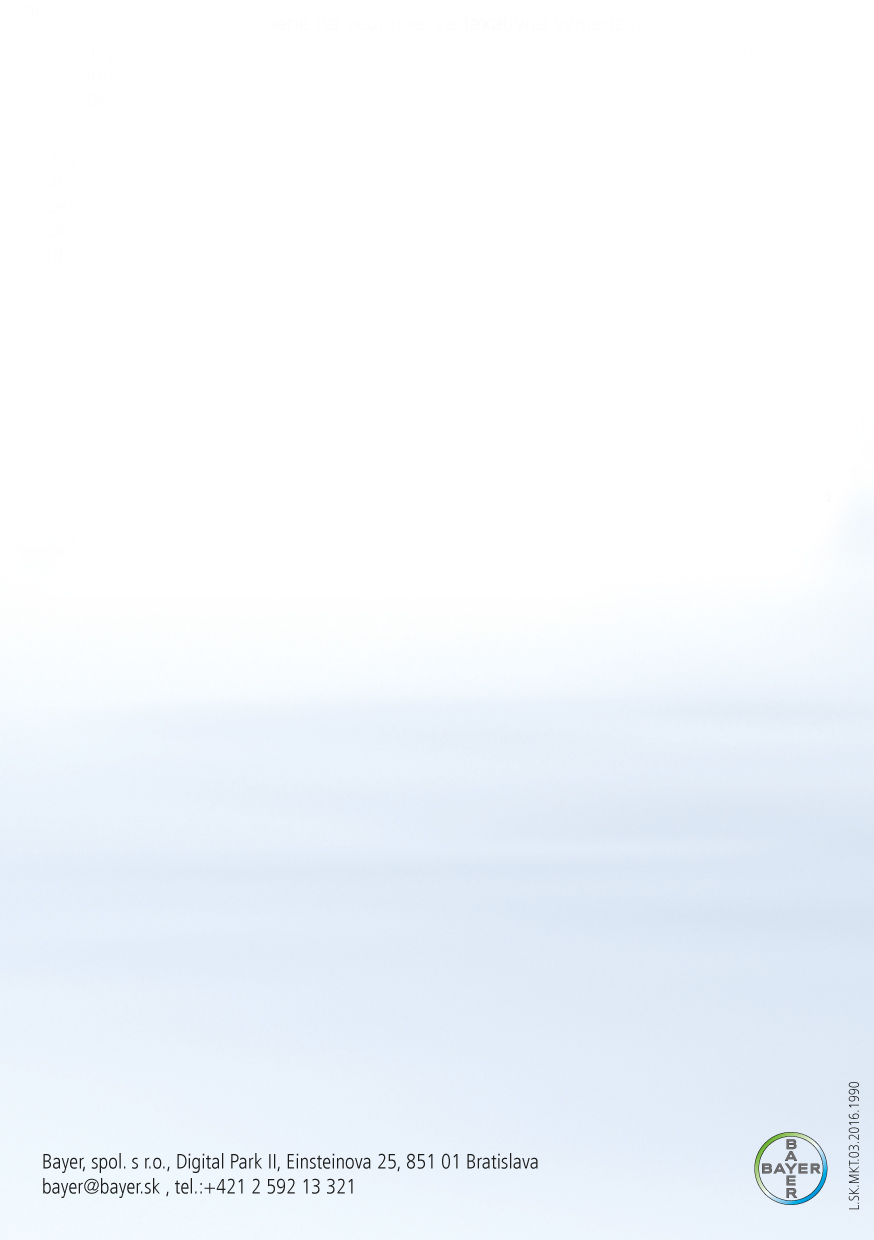 